ГОСТ 1875-83 Кожа для одежды и головных уборов. Технические условия (с Изменениями N 1, 2)
ГОСТ 1875-83

Группа М11     
     
ГОСУДАРСТВЕННЫЙ СТАНДАРТ СОЮЗА ССР     
     
КОЖА ДЛЯ ОДЕЖДЫ И ГОЛОВНЫХ УБОРОВ Технические условияGarment and head-dress leather. 
Specifications

ОКП 86 3400Дата введения 1985-01-01
ИНФОРМАЦИОННЫЕ ДАННЫЕ1. РАЗРАБОТАН И ВНЕСЕН Министерством легкой промышленности СССР
2. УТВЕРЖДЕН И ВВЕДЕН В ДЕЙСТВИЕ Постановлением Государственного комитета СССР по стандартам от 07.07.83 N 2986
3. ВЗАМЕН ГОСТ 1875-71
4. ССЫЛОЧНЫЕ НОРМАТИВНО-ТЕХНИЧЕСКИЕ ДОКУМЕНТЫ
5. Ограничение срока действия снято по протоколу N 4-93 Межгосударственного Совета но стандартизации, метрологии и сертификации (ИУС 4-94)
6. ПЕРЕИЗДАНИЕ (апрель 1998 г.) с Изменениями N 1, 2, утвержденными в декабре 1984 г., июне 1989 г. (ИУС 3-85, 10-89)


Настоящий стандарт распространяется на кожи хромового метода дубления, предназначенные для изготовления одежды и головных уборов.

1. ОСНОВНЫЕ ПАРАМЕТРЫ И РАЗМЕРЫ1.1. Кожи для одежды и головных уборов вырабатывают из шкур: 

овец;

коз;

свиней.
1.1.1. Кожи для Госзаказа вырабатывают из шкур овец и коз.
1.2. По конфигурации кожи подразделяют на: 

целые кожи;

рыбки (для свиных кож).
1.3. По способу и характеру отделки кожи подразделяют на следующие виды: 

с естественной нешлифованной лицевой поверхностью - гладкие и тисненые; 

с естественной подшлифованной лицевой поверхностью - гладкие и тисненые; 

со шлифованной лицевой поверхностью - гладкие и нарезные, велюр.
1.3.1. Определение видов кож дано в приложении 1. 

Коды ОКП приведены в приложении 2. 

(Измененная редакция, Изм. N 1).
1.3.2. Кожи для Госзаказа вырабатывают с естественной лицевой поверхностью - гладкие.
1.4. По методу крашения кожи подразделяют на: 

барабанного крашения;

покрывного крашения.
1.5. По виду отделки кожи покрывного крашения подразделяют: 

с анилиновой отделкой;

с эмульсионным покрытием (в том числе с полуанилиновой отделкой).
1.6. По цвету кожи подразделяют на: 

цветные:

черные; 

белые.
1.7. В зависимости от толщины в стандартной точке Н (см. чертеж) кожи подразделяют на тонкие и средние в соответствии с табл.1.

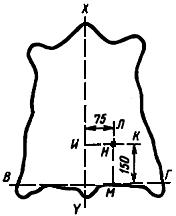 

Таблица 1
Примечания:
1. Допускается по согласованию изготовителя с потребителем вырабатывать кожи толщиной 0,4-0,6 мм.
2. Толщина в любой точке воротка должна составлять не менее 90%, а в любой точке полы - не менее 80% от толщины кожи в стандартной точке Н.

1.7.1. Стандартную точку Н определяют на правой половине кожи на пересечении линии ЛМ, расположенной на расстоянии 75 мм от хребтовой линии ХУ, с линией ИК, расположенной на расстоянии 150 мм от линии ВГ, касательной к впадинам заднего реза (см. чертеж).
1.8. В зависимости от площади кожи подразделяют:

для головных уборов:

Примечание. Допускается по согласованию изготовителя с потребителем вырабатывать кожи для одежды площадью от 40 до 60 дм.

2. ТЕХНИЧЕСКИЕ ТРЕБОВАНИЯ2.1. Кожа для одежды и головных уборов должна вырабатываться в соответствии с требованиями настоящего стандарта, по методикам, утвержденным в установленном порядке, и по образцам-эталонам, утвержденным в соответствии с ГОСТ 15.007.
2.1.1. Кожи должны быть полные, мягкие на ощупь, ровно выстроганные по всей площади, с покрытием, устойчивым к утюжке при температуре 80 °С, без общей садки, ломкости и осыпания покрытия; велюр должен иметь густой, низкий ворс (кроме пашин).

(Измененная редакция, Изм. N 1).
2.1.2, 2.1.3 (Исключены, Изм. N 2).
2.2. По химическим и физико-механическим показателям кожи должны соответствовать нормам, указанным в табл.3*.
_________________
* Нумерация таблицы соответствует оригиналу. - Примечание "КОДЕКС".

Таблица 3
Примечания:
1. Нормы химического состава, за исключением массовой доли влаги, даны в пересчете на абсолютно сухую кожу.
2. Допускается для велюра из свиного сырья толщиной 0,6-0,9 мм норма по показателю предела прочности при растяжении не менее 0,7 (10 МПа); удлинение при напряжении 5 МПа, по коже, - 20-45 (%).
3. Предел прочности при растяжении кож, вырабатываемых по Госзаказу, должен быть не менее 1,2 (10 МПа).


(Измененная редакция, Изм. N 1, 2).
2.3. В зависимости от наличия полезной площади кожи для одежды и головных уборов подразделяют на 1, 2, 3, 4 и 5-й сорта.
2.3.1. (Исключен, Изм. N 2).
2.3.2. Полезной площадью считают площадь, свободную от пороков или с наличием таких пороков, которые для данного вида кож не учитываются.

(Измененная редакция, Изм. N 1).
2.4. При определении сорта кож для одежды и головных уборов не учитываются: 

отмин;

единичные хорошо заросшие свищи и оспины;

единичные хорошо заросшие и закрашенные царапины, не задевающие дерму; 

неровную окраску и изменяемость цвета при растягивании кож с анилиновой и полуанилиновой отделками.

(Измененная редакция, Изм. N 2).
2.5. На кожах не допускаются: 

непродуб;

подсед;

садка общая;

жесткость общая;

ломкость общая;

отдушистость свыше 50% площади чепрака;

пятна и налеты жирового или минерального происхождения, не поддающиеся удалению, занимающие свыше 50% площади кожи;

бронзистость;

нестойкость к утюжке при температуре 80 °С и ниже;

осыпание покрытия;

неровная окраска, за исключением кож с анилиновой, полуанилиновой отделками и велюра;

неровное строгание.
2.5.1. На кожах, вырабатываемых для Госзаказа, кроме перечисленных пороков, не допускаются: тощесть, отдушистость и пятна жирового или минерального происхождения.

(Измененная редакция, Изм. N 2).
2.6. Учитываемые пороки делят на неизмеряемые и измеряемые по длине площади.

Неизмеряемые пороки оценивают в соответствии с табл.4.

Таблица 4

Все пороки, не указанные в пп.2.4, 2.5 и табл.4, измеряют по длине и площади.

Характеристика пороков - по ГОСТ 3123.
2.7. К порокам, измеряемым по площади, относят пороки, которые дают общее поражение участка кожи, а также пороки, расположенные группой и на расстоянии не более 7 см друг от друга.

Для определения площади пороков их вписывают в наименьший прямоугольник, в который должны помещаться все пороки.

Площадь пороков, вписываемых в прямоугольник, измеряют в квадратных сантиметрах, если меньшая сторона прямоугольника более 2 см.

Если меньшая сторона прямоугольника равна или менее 2 см, порок считают линейным и измеряют в сантиметрах.

Пороки длиной до 2 см или площадью до 4 см считают единичными.

Если стороны прямоугольника выходят за контуры кожи, порок вписывают в несколько прямоугольников, не выходящих за пределы контура кожи.

При наличии на одном участке кожи двух или более пороков различного характера площадь учитывают по пороку с наибольшей площадью поражения.
2.8. Сорт кожи в зависимости от полезной площади определяют в соответствии с табл.5.

Таблица 5

Кожи площадью от 20 до 40 дм относят к 5-му сорту, если они имеют полезную площадь не менее 50%.

3. ПРАВИЛА ПРИЕМКИ3.1. Правила приемки - по ГОСТ 938.0.

4. МЕТОДЫ ИСПЫТАНИЙ4.1. Отбор проб - по ГОСТ 938.0.
4.2. Определение массовой доли влаги - по ГОСТ 938.1.
4.3. Определение массовой доли окиси хрома - по ГОСТ 938.3.
4.4. Определение массовой доли веществ, экстрагируемых органическими растворителями, - по ГОСТ 938.5.
4.5. Определение предела прочности при растяжении и удлинении - по ГОСТ 938.11.
4.6. Подготовка образцов к физико-механическим испытаниям - по ГОСТ 938.12.
4.7. Определение массы и линейных размеров образцов - по ГОСТ 938.13.
4.8. Кондиционирование пробы - по ГОСТ 938.14.
4.9. Определение толщины образцов и толщины кож в стандартной точке - по ГОСТ 938.15.
4.10. Испытание кож с естественной лицевой поверхностью на садку - по ГОСТ 938.27.
4.11. Определение прочности окраски к сухому и мокрому трению - по ГОСТ 938.29.
4.12. Испытание кож со шлифованной лицевой поверхностью на ломкость - по ГОСТ 938.30.
4.13. Испытание на отдушистость - по ГОСТ 938.31.
4.14. Измерение площади кож кожемерными машинами - по нормативному документу.

(Измененная редакция, Изм. N 2).
4.15. Для определения сорта кожи необходимо установить: 

величину всех пороков, измеряемых по площади (), в дм; 

величину всех линейных пороков () в дм, вычисляемую по формуле
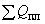 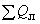 ,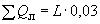 где  - длина линейных пороков, см; 

0,03 - коэффициент эквивалентности линейных и площадных пороков.

Общую площадь всех пороков () в процентах вычисляют по формуле
,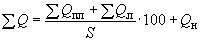 
где  - площадь кожи, дм;

 - оценка неизмеряемых пороков, %.

Полезную площадь кожи () в процентах вычисляют по формуле
.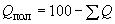 4.16. Испытание кожи на устойчивость к утюжке при температуре 80 °С проводят электроутюгом по ГОСТ 307.1, ГОСТ 307.2.

(Введен дополнительно, Изм. N 1).

5. МАРКИРОВКА, УПАКОВКА, ТРАНСПОРТИРОВАНИЕ И ХРАНЕНИЕ5.1. Маркировка, упаковка, транспортирование и хранение кож для одежды и головных уборов - по ГОСТ 1023.

ПРИЛОЖЕНИЕ 1 (обязательное). Определение видов кожПРИЛОЖЕНИЕ 1 
Обязательное1. К гладким кожам с естественной нешлифованной лицевой поверхностью относят кожи:

прессованные гладкой плитой;

с промежуточным прессованием мелкомерейной плитой с пылевидным рисунком с последующим прессованием отделанных кож гладкой плитой.
2. К гладким кожам с естественной подшлифованной лицевой поверхностью относят кожи, с лицевой поверхности которых частично удалена мерея:

прессованные гладкой плитой;

с промежуточным тиснением мелкомерейной плитой с пылевидным рисунком с последующим прессованием отделанных кож гладкой плитой.
3. К гладким кожам со шлифованной лицевой поверхностью относят кожи, у которых естественная лицевая поверхность удалена полностью и нанесена искусственная лицевая поверхность:

прессованные гладкой плитой;

с промежуточным прессованием мелкомерейной плитой с пылевидным рисунком с последующим прессованием отделанных кож гладкой плитой.
4. К нарезным кожам относят кожи, прессованные любыми плитами, кроме плит с пылевидным рисунком и плит, применяемых для отделки тисненых кож.
5. К тисненым кожам с естественной нешлифованной и подшлифованной лицевой поверхностью относят кожи с характерной мереей, полученной прессованием специальными плитами.

ПРИЛОЖЕНИЕ 2 (справочное). Коды ОКП кожи для одежды и головных уборовПРИЛОЖЕНИЕ 2
Справочное

(Введено дополнительно, Изм. N 1).



Текст документа сверен по:
официальное издание
М.: ИПК Издательство стандартов, 1998Обозначение НТД, на который дана ссылкаНомер пунктаГОСТ 15.007-882.1ГОСТ 307.1-954.16ГОСТ 307.2-954.16ГОСТ 938.0-753.1, 4.1ГОСТ 938.1-674.2ГОСТ 938.3-774.3ГОСТ 938.5-684.4ГОСТ 938.11-694.5ГОСТ 938.12-704.6ГОСТ 938.13-704.7ГОСТ 938.14-704.8ГОСТ 938.15-704.9ГОСТ 938.27-764.10ГОСТ 938.29-774.11ГОСТ 938.30-784.12ГОСТ 938.31-784.13ГОСТ 1023-915.1ГОСТ 3123-782.6Наименование групп толщинТолщина кож, ммТонкиеОт 0,6 до 0,9 включ.СредниеСв. 0,9 " 1,2 "от 20 до 40 дм включ.св. 40 " 60 " "" 60 " 80 " "для одежды:от 60 до 80 дм включ.св. 80 " 100 " "" 100 дм.Наименование показателяНормаМассовая доля влаги, %10-16Массовая доля окиси хрома, %, не менее3,6Массовая доля веществ, экстрагируемых органическими растворителями (без полимерных соединений), %:для кож из шкур овец и свиней 6,0-14,0для кож из козлины10,0-18,0Предел прочности при растяжении по коже, 10 МПа, не менее1,0Удлинение при напряжении 10 МПа по коже, %:для кож из шкур овец и коз30-50для кож из шкур свиней25-50Устойчивость окраски кож, кроме велюра (по шкале серых эталонов), баллы, не менее по партии:к сухому трению5,0к мокрому трению4,0Устойчивость окраски велюра (по шкале серых эталонов), баллы, не менее, по партии:к сухому трению4,0к мокрому трению3,0Наименование порокаОценка порока, %Садка или ломкость местные25Тощесть20Серость окраски для кож черного цвета10Сорт кожиПолезная площадь, %1От 100 до 95 включ.2" 94,99 " 85 "3" 84,99 " 70 "4" 69,99 " 50 "5" 49,99 " 30 "Наименование кожиКод ОКПКожи хромовые для одежды и головных уборов 86 3400 0000 01 Кожи хромовые для одежды и головных уборов из шкур свиных86 3450 0000 04Кожи хромовые для одежды и головных уборов из шкур свиных с естественной лицевой поверхностью86 3451 0000 10Кожи для одежды размером от 60 дм и выше хромового метода дубления в целых кожах, с естественной нешлифованной лицевой поверхностью, гладкие:анилиновой отделки черные и цветные86 3451 4101 01покрывного крашения черные и цветные86 3451 4102 00покрывного крашения белые86 3451 4103 10Кожи для одежды размером от 60 дм и выше хромового метода дубления в целых кожах велюр черные и цветные86 3451 4104 09Кожи для одежды размером от 60 дм и выше хромового метода дубления в целых кожах с подшлифованной и со шлифованной лицевой поверхностью гладкие покрывного крашения:черные и цветные86 3451 4105 08белые86 3451 4106 07Кожи для головных уборов размером от 20 до 80 дм хромового метода дубления в целых кожах с естественной нешлифованной лицевой поверхностью гладкие:анилиновой отделки черные и цветные86 3451 4121 08покрывного крашения черные и цветные86 3451 4122 07покрывного крашения белые86 3451 4123 06Кожи для головных уборов размером от 20 до 80 дм хромового метода дубления в целых кожах с подшлифованной и со шлифованной лицевой поверхностью гладкие покрывного крашения:черные и цветные86 3451 4124 05белые86 3451 4126 03Кожи для одежды размером от 60 дм и выше хромового метода дубления в рыбках с естественной нешлифованной лицевой поверхностью гладкие:анилиновой отделки черные и цветные86 3451 4301 06покрывного крашения черные и цветные86 3451 4302 05покрывного крашения белые86 3451 4303 04Кожи для одежды размером от 60 дм и выше хромового метода дубления в рыбках велюр черные и цветные86 3451 4304 03Кожи для одежды размером от 60 дм и выше хромового метода дубления в рыбках с подшлифованной и со шлифованной лицевой поверхностью гладкие покрывного крашения:черные и цветные86 3451 4305 02белые86 3451 4306 01Кожи для головных уборов размером от 20 до 80 дм хромового метода дубления в рыбках с естественной нешлифованной лицевой поверхностью гладкие:анилиновой отделки черные и цветные86 3451 4321 02покрывного крашения черные и цветные86 3451 4322 01покрывного крашения белые86 3451 4323 00Кожи для головных уборов размером от 20 до 80 дм хромового метода дубления в рыбках велюрчерные и цветные86 3451 4324 10Кожи для головных уборов размером от 20 до 80 дм хромового метода дубления в рыбках с подшлифованной и со шлифованной лицевой поверхностью гладкие покрывного крашения:черные и цветные86 3451 4325 09белые86 3451 4326 08Кожи хромовые для одежды и головных уборов из шкур овец86 3460 0000 09Кожи хромовые для одежды и головных уборов из шкур овец с естественной лицевой поверхностью86 3461 0000 04Кожи для одежды размером от 60 дм и выше хромового метода дубления в целых кожах с естественной нешлифованной лицевой поверхностью гладкие:анилиновой отделки черные и цветные86 3461 4101 06покрывного крашения черные и цветные86 3461 4102 05покрывного крашения белые86 3461 4103 04Кожи для одежды размером от 60 дм и выше хромового метода дубления в целых кожах велюр черные и цветные86 3461 4104 03Кожи для одежды размером от 60 дм и выше хромового метода дубления в целых кожах с подшлифоваиной и со шлифованной лицевой поверхностью гладкие покрывного крашения:черные и цветные86 3461 4105 02белые86 3461 4106 01Кожи для головных уборов размером от 20 до 80 дм хромового метода дубления в целых кожах с естественной нешлифованной лицевой поверхностью гладкие:анилиновой отделки черные и цветные86 3461 4121 02покрывного крашения черные и цветные86 3461 4122 01покрывного крашения белые86 3461 4123 00Кожи для головных уборов размером от 20 до 80 дм хромового метода дубления в целых кожах с подшлифованной и со шлифованной лицевой поверхностью гладкие покрывного крашения:черные и цветные86 3461 4124 10белые86 3461 4125 09Кожи хромовые для одежды и головных уборов из шкур коз86 3470 0000 03Кожи хромовые для одежды и головных уборов из шкур коз с естественной лицевой поверхностью86 3471 0000 09Кожи для одежды размером от 60 дм и выше хромового метода дубления в целых кожах с естественной нешлифованной лицевой поверхностью гладкие:анилиновой отделки черные и цветные86 3471 4101 00покрывного крашения черные и цветные86 3471 4102 10покрывного крашения белые86 3471 4103 09Кожи для одежды размером от 60 дм и выше хромового метода дубления в целых кожах велюр черные и цветные86 3471 4104 08Кожи для одежды размером от 60 дм и выше хромового метода дубления в целых кожах с подшлифованной и со шлифованной лицевой поверхностью гладкие покрывного крашения:черные и цветные86 3471 4105 07белые86 3471 4106 06Кожи для головных уборов размером от 20 до 80 дм хромового метода дубления в целых кожах с естественной лицевой поверхностью гладкие:черные и цветные86 3471 4121 07покрывного крашения черные и цветные86 3471 4122 06покрывного крашения белые86 3471 4123 05Кожи для головных уборов размером от 20 до 80 дм хромового метода дубления в целых кожах с подшлифованной и со шлифованной лицевой поверхностью гладкие покрывного крашения:черные и цветные86 3471 4124 04белые86 3471 4125 03